Publicita projektuNázev projektu:Rozvoj justice v oblasti manažerských dovednostíČíslo projektu:CZ.03.4.74/0.0/0.0/15_025/0008095Název programu:Operační program ZaměstnanostPrioritní osa:PO 4: Efektivní veřejná správaLoga programu: Loga programu: 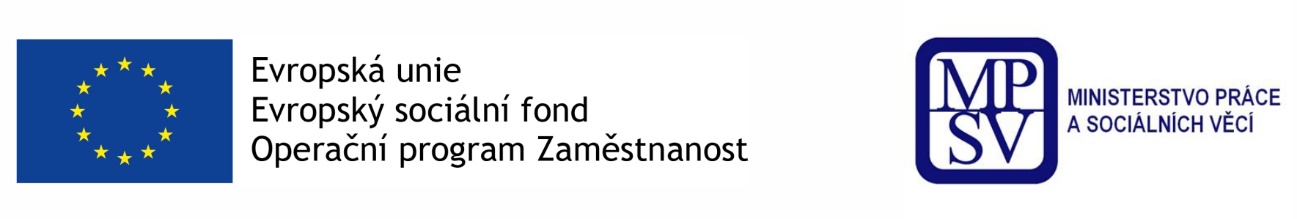 Stručný popis projektu:Stručný popis projektu:Projekt „Rozvoj justice v oblasti manažerských dovedností“ je zaměřen na realizaci komplexního programu manažerského vzdělávání. Bude se jednat o cyklus tří seminářů, který bude po úspěšném složení závěrečného testu a splnění minimální účasti zakončen získáním certifikátu. Druhá část obsahuje nabídku jednotlivých seminářů zaměřených na rozvoj manažerských kompetencí.Cílovou skupinu projektu tvoří v rámci cyklu manažerského vzdělávání vrcholný management soudů a státních zastupitelství. Nabídka ostatních seminářů je určena pro střední management soudů a státních zastupitelství.Projekt „Rozvoj justice v oblasti manažerských dovedností“ je zaměřen na realizaci komplexního programu manažerského vzdělávání. Bude se jednat o cyklus tří seminářů, který bude po úspěšném složení závěrečného testu a splnění minimální účasti zakončen získáním certifikátu. Druhá část obsahuje nabídku jednotlivých seminářů zaměřených na rozvoj manažerských kompetencí.Cílovou skupinu projektu tvoří v rámci cyklu manažerského vzdělávání vrcholný management soudů a státních zastupitelství. Nabídka ostatních seminářů je určena pro střední management soudů a státních zastupitelství.Hlavní cíle projektu:Hlavní cíle projektu:Hlavním cílem projektu je proškolení řídících zaměstnanců justice v oblastech plánování, organizování, řízení a vedení lidí, komunikování, vyjednávání, rozhodování a řešení problémů. Účastníci seminářů získají znalosti a dovednosti vedoucí k lepšímu využití potenciálu lidských zdrojů v organizacích, schopnosti jak efektivně nastavit procesy a řídit změny, zlepšit komunikaci a důvěru uvnitř organizace a ovlivňovat tak budoucnost institucí.	Hlavním cílem projektu je proškolení řídících zaměstnanců justice v oblastech plánování, organizování, řízení a vedení lidí, komunikování, vyjednávání, rozhodování a řešení problémů. Účastníci seminářů získají znalosti a dovednosti vedoucí k lepšímu využití potenciálu lidských zdrojů v organizacích, schopnosti jak efektivně nastavit procesy a řídit změny, zlepšit komunikaci a důvěru uvnitř organizace a ovlivňovat tak budoucnost institucí.	Rozpočet projektu a zdroje financování:Rozpočet projektu a zdroje financování:Projekt „Rozvoj justice v oblasti manažerských dovedností“ je realizován za podpory Evropského sociálního fondu.Projekt „Rozvoj justice v oblasti manažerských dovedností“ je realizován za podpory Evropského sociálního fondu.Celková výše podpory:9 727 687,50 KčPodíl EU:7 866 099,94 KčPodíl ČR:1 861 587,56 KčZdroj podpory EU:Evropský sociálny fond